Государственное Бюджетное Общеобразовательное  Учреждение Средняя Общеобразовательная Школа №13 Самарской области городского округа Чапаевск «Детский сад №29 «Кораблик» «ИННОВАЦИОННЫЕ    ТЕХНОЛОГИИВ   РАБОТЕ   С   ДЕТЬМИ УСЛОВИЯХ  РЕАЛИЗАЦИИ ФГОС ДОУ»ВыполнилаАликаева Вера ЕвгеньевнаВоспитатель СП ГБОУ СОШ №13г.о.Чапаевск -                «Детский сад №29«Кораблик» Чапаевск, 2021г.ВведениеОдной из задач коррекционно-образовательной работы с детьми, имеющими ограниченные возможности здоровья, является создание оптимальных условий для реабилитации и развития тех качеств и навыков, которые необходимы для социальной адаптации  детей. Применение инновационных технологий в педагогическом процессе  способствует  наиболее полному  раскрытию  внутреннего потенциала  возможностей  каждого ребенка с ограниченными возможностями,  развивает ценные социальные и коммуникативные  навыки; формирует определенный круг знаний и умений, необходимых для успешной подготовки детей данной категории к обучению в школе.                                                                Условия комбинированного детского сада дают  возможность  для временной интеграции ребенка с задержкой развития  в среду  здоровых сверстников, что в значительной степени обогащает систему  мероприятий коррекционного  воздействия,  формируя  адекватные способы вхождения в социум. Воспитанников коррекционной  группы  объединяем со сверстниками  для проведения различных совместных мероприятий воспитательного характера.   Новые жизненные условия, в которые поставлены современные обучающиеся, вступающие в жизнь, выдвигают свои требования:
• быть мыслящими, инициативными, самостоятельными, вырабатывать свои новые оригинальные решения;•быть ориентированными на лучшие конечные результаты.
       Требования эти актуальны и для выпускников коррекционной  группы  детского сада.
Реализация же этих требований предполагает человека с творческими способностями.
       Характеризуя актуальность темы, видим, что особое значение приобретает проблема творчества; способностей детей, развитие которых выступает своеобразной гарантией социализации личности ребенка в обществе.Среди многообразия видов творческой деятельности конструирование занимает одно из ведущих положений. Этот вид деятельности связан с эмоциональной стороной жизни человека, в ней находят своё отражение особенности восприятия человеком окружающего мира: природы, общественной жизни, а также особенности развития воображения. В конструировании проявляются многие психические процессы, но, пожалуй, наиболее ярко- творческое воображение и мышление. Одним из видов конструирования является оригами.                                                                   Искусство складывания из бумаги различных фигурок возникло в Японии в VII – VI в.в. хотя сама технология бумажного производства была разработана в Китае задолго до этого времени, ещё до нашей эры. В ту далёкую от нас эпоху бумага была изысканным ценным материалом, который в Японии использовался в особых случаях, в частности I время религиозных церемоний. Возможно, немаловажную роль в этом сыграло случайное совпадение звучания слов "бог" и "бумага" - по-японски "ками". Так возникла мистическая связь между религиозными ритуалами в синтоистских храмах и сложенными фигурками из бумаги ("оригами"). Один из таких ритуалов состоял в изготовлении бумажных коробочек, которые клали пожертвования богам - небольшие кусочки рыбы и овощейОригами в его классическом варианте (только квадрат, никаких надрезов) не случайно родилось в Древней Японии. Это занятие удачно вписывалось в систему восточных взглядов на мир, присущих  их философии. Она направлена на природу как на гармоничное единство, в котором привычные для европейца противоречива, части неразрывно слиты в единое целое.Квадрат в качестве рамки для японских иероглифов, символов и как основа складывания фигурок выбран неслучайно. На востоке он является не просто геометрической фигурой, а важным философским символом. В Древнем Китае квадрат олицетворяя смыкающуюся с Космосом землю, пределы, которой были необозримы Необъятное Вселенной, в основе которой лежит квадрат, подчёркнута в афоризме Лао-Цзы: "У великого квадрата нет углов".В XII - XVI в.в. оригами в Японии постепенно выходит за пределы храмов и становится светским развлечением аристократов. Записки и фигурки, сложенные в виде бабочек журавля или цветка, являлись символами определённых чувств и пожеланий В XVII - XI веках оригами превращается в популярный способ провождения свободного времени.Развитие оригами как авторского искусства связано с именем знаменитого японского мастера Акиры Иошизавы. Он сумел вдохнуть в старинное традиционное японское развлечение истинный дух творчества и поднять его до настоящего искусства, вершин которого пока доступны немногим. В 1954 г. была издана его первая книга "Новое искусство оригами" В том же году Акира Иошизава организует в Японии общество оригами. С тех пор известность и слава мастера только растет. Как и многие в Японии, Иошизава считает, что сами божества творят красоту его руками. Он не приступает к складыванию очередной фигурки, не сотворив в душе молитву. '"В оригами не должно быть случайных линий, напутствует мастер новичков - каждая из них должна быть продумана".Как уже было сказано, на протяжении всего нескольких поколений искусство оригами стало традицией, прочно вошедшей в культурную жизнь Древней Японии. В эпоху Маромачи (1338-1573 г.г.) владение тем или иным стилем оригами стало указывать на принадлежность владеющего им к той или иной социальной прослойке. Наиболее изысканными приёмами, разумеется, отличалась элита тогдашнего общества - самураи. Эпоху Тахугава (1603-1867 года) искусство оригами стало ещё более демократичным, и это совпало с общим расцветом японской культуры Именно к этому периоду относит появление первой книги, посвященной, искусству оригами - "Сенбарузу Ориката', или "Книга тысячи бумажных журавликов". В ней рассказывалось о том, как правильно складывать бумагу для того, чтобы получать фигурки журавлей, птиц и бабочек. В 1945 г, вышла ещё одна книга - "Кан, но мадо", или "Окно в середину зимы", и в ней впервые была приведена целая коллекция фигурок - оригами самого различного содержания и формы.На западе к оригами относились долгое время лишь как к детской забаве, но не спешили принять искусством.  Многие поколения мальчиков и девочек в Европе и Америке складывали в детстве бумажные фонарики, птичек, лягушек и фигурки звездочетов. Лишь совсем недавно мир, наконец, рассмотрел в оригами именно искусство, развивающее творческие и интеллектуальные возможности человека. Оно привлекло внимание педагогов, так как является не только увлекательным способом проведения досуга, но и средством решения многих педагогических задач, в частности развития мелкой моторики. Совершенствуя и координируя движения пальцев и кистей рук, оригами влияет на общее интеллектуальное развитие ребенка, в том числе на развитие речи. Этот вид искусства благоприятно воздействует на развитие внимания и формирование памяти: дети запоминают термины, приемы и способы складывания, по мере надобности воспроизводят сохраненные в памяти знания и умения. Занятия оригами дисциплинируют, воспитывают усидчивость, ответственность, аккуратность, бережное отношение к предмету и материалу (бумаге), влияют на формирование самостоятельности, уверенности в себе, самооценки. А также позволяют детям испытать свои возможности и проявить способности конструктивные, изобразительные, творческие, оформительские (оформление открыток), театральные(обыгрывание моделей).
   Почему детям нравится заниматься оригами?
Оригами похоже на волшебство - из обычного листка бумаги за несколько минут рождается чудесная фигурка! Оригами не требует больших материальных затрат, занятия оригами абсолютно безопасны даже для самых маленьких детей. С помощью оригами легко и быстро создается целый мир, в который можно играть! Не требуется особых способностей и получается у всех! С помощью оригами легко делать необычные и оригинальные подарки и украшать помещения.
  Какие способности развивает оригами?
• Развивает способности к мелким движениям руками, приучает к точным движениям пальцев под контролем сознания. 
• Развивает пространственное воображение, учит читать чертежи. 
• Знакомит детей с основными геометрическими понятиями. 
• Стимулирует развитие пространственной и моторной памяти, учит концентрации внимания.
• Развивает творческие способности. 
• Расширяет игровые и коммуникативные способности детей, их кругозор.

Думаю, что всех достоинств этой техники не перечислить. Но и этих уже достаточно, чтобы понять актуальность и  ценность оригами для развития дошкольников.
Я работаю в детском саду комбинированного вида, где наряду с группами детей общеразвивающей направленности , есть и группы для детей с задержкой психического развития. Многочисленные исследования показали, что дошкольники с ЗПР по сравнению с нормально развивающимися детьми характеризуются не соответствующим возрасту недостаточным развитием внимания, восприятия, памяти, недоразвитием личностно-деятельной основы, отставанием в речевом развитии, низким уровнем речевой активности, замедленным темпом становления регулирующей функции речи. Психологи и педагоги отмечают характерные для дошкольников с ЗПР импульсивность действий, недостаточную выраженность ориентировочного этапа, целенаправленности, низкую продуктивность деятельности. Отмечаются недостатки в мотивационно-целевой основе организации деятельности, несформированность способов самоконтроля, планирования. 
Какой находкой в работе с такими детьми для меня оказалась техника оригами.Цель:    социальная адаптация дошкольников.Задачи:
• Познакомить с основным приемом складывания базовой детали-модульного треугольника;•	Учить читать технологическую карту;•	Расширять словарный запас и кругозор посредством тематических бесед;
•       Учить читать схемы;•	Учить ориентироваться в проблемных ситуациях.•	Развивать аналитические способности, память, внимание, волю, глазомер, пространственное воображение мелкую моторику рук, соразмерность движения рук, сенсомоторику, образное и логическое мышление, художественный вкус школьников.•	Воспитывать трудолюбие, терпение, аккуратность, усидчивость, целенаправленность, критичность, эстетический вкус, чувство удовлетворения от совместной работы, чувство взаимопомощи и коллективизма, самостоятельность в работе, волевые качества  Новизна методической разработки.  Оригами не панацея. Однако занятия с детьми ОВЗ  показали, что оригами во много предпочтительней других видов изобразительного творчества .Эффект применения особых методик оригамного преподавания часто превосходит иные формы работы. Так, именно систематические занятия оригами с детьми из, так называемого, "коррекционного класса" позволили 80% детей вывести из этого класса по результатам психологического обследования. Уровень их интеллекта повысился, поведение нормализовалось. И подобные положительные примеры не единичны. Основная часть. Занятие для новичков всегда начинает со сказки и знакомства с волшебными свойствами бумаги.«Сказка об Умелице-рукоделице.»
Жила-была девочка. Больше всего на свете она любила играть в куклы и вырезать из бумаги разные затейливые узоры. Кукол она тоже вырезала из бумаги и наряжала в красивые бумажные платья. А однажды она решила построить своим принцессам кукольный домик.
В гости к девочке приходили подружки, и они вместе вырезали для кукол нарядные платья, украшения, цветы, домики, в домиках ставили кроватки, стульчики и столы, дарили своим принцессам красивую бумажную посуду и создавали около их домиков сады, в которых росли деревья, цвели волшебные чудесные цветы и били хрустальные фонтаны, а через речку был перекинут легкий мост с ажурными решетками.
Постепенно подружки построили целый бумажный город, в котором жили маленькие человечки-гномики, принцы и принцессы, зверюшки и даже был свой добрый волшебник. В садах пели птички, а в прудах плескались рыбки.
За умелые руки подружки прозвали девочку Умелицей-рукоделицей.
Но как-то у Умелицы пропали ее чудесные ножницы. Наверное, злой волшебник украл их, чтобы девочка не могла больше вырезать красоту. Умелица горевала, а гномики грустили, потому что в их городе больше не росли деревья, не распускались чудесные цветы, а по вечерам не зажигались маленькие фонарики.
Прошло несколько дней, но Умелица-рукоделица так и не нашла своих чудесных ножниц. Девочки приносили ей свои ножницы, но Умелица отказывалась от чужих ножниц и все надеялась найти свои.
И вот Умелице приснился сон. К ней пришел волшебник и сказал, что подарит ей ножницы, но для этого девочка должна будет сделать необыкновенный цветок без помощи ножниц.
Умелица долго думала, как создать такой цветок, ведь очень трудно без ножниц сделать даже листик. Наконец она придумала, как выполнить просьбу волшебника. Недаром ее звали Умелица-рукоделица.
Умелица взяла разноцветную папиросную бумагу, сложила ее «гармошкой», а середину перевязала золотой ниткой. Потом распушила «гармошку», и получился необыкновенный красоты цветок. Счастливая Умелица поставила цветок в вазочку, и тут произошло чудо.
На окне под лучами утреннего солнышка сверкали и переливались всеми цветами радуги маленькие серебряные ножницы. Лезвия были сделаны в виде длинного клюва журавля, а кольца увиты фантастическими цветами.
Старый добрый волшебник не обманул Умелицу и подарил ей волшебные ножницы, которые никогда не тупились и вырезали самые затейливые узоры.
Умелица с подружками сразу вырезали красивую гирлянду из цветов и украсили ею бумажный город гномиков.
Волшебные свойства бумаги.
Одно из волшебных свойств бумаги состоит в том, что обыкновенный плоский лист может превратиться в скульптуру.

Мы сможем осмыслить скульптурные свойства бумаги, если возьмем лист и скомкаем его. Тем самым превратим его в объемную конструкцию, состоящую из вогнутых и выпуклых поверхностей, различным образом отражающих падающий на них свет.
По-разному направляя свет на этот скомканный лист бумаги, мы можем наблюдать поразительные эффекты игры света и тени. Смятый лист бумаги превратился в объемную форму. Он напоминает нам нагромождение скал.
Объемную форму можно получить из простого листа бумаги прямоугольной формы.
Можно изогнуть лист в противоположных направлениях и получить радующую глаз абстрактную форму, зафиксировав ее с помощью скрепок.
Объемную форму из листа бумаги можно поручить, если надрезать его так, чтобы он не распался на кусочки.
Если отдельные части надрезанного листа свернуть трубочками в различных направлениях, то тоже получится объемная фигура.
Сминание, скручивание бумаги. Смятая бумага различных сортов дает различный эффект отражения света. Попробуй смять различные виды бумаги: папиросную и более плотную бумагу для рисования или черчения, ломкую фольгу.
Изгибание. Листу бумаги легко притать закругленную или волнистую форму. В результате лист приобретает закругленную цилиндрическую форму. Для отражения света можно покрыть бумагу лаком.
Сгибание и гофрирование. Прекрасные возможности для создания разнообразных предметов из бумаги дают сгибание и гофрирование.
Сгибая лист бумаги с обеих сторон в различных направлениях, можно получить самые разнообразные простые объемные предметы.
При сгибании или гофрировании больших листов бумаги следует сначала наметить линию сгиба, для чего по внутренней линии сгиба нужно слегка провести тупой стороной ножа. 

При гофрировании сначала нужно сгибать бумагу через равные промежутки только в одном направлении. Интервалы нужно предварительно разметить. Есть и другой способ. Лист бумаги сначала складывают пополам, затем еще раз пополам.
Так поступают до тех пор, пока ширина получившихся полосок не достигнет двойной ширины основной полоски гофра. После этого лист переворачивают и ровно посередине каждой полосы делают сгиб.
Нужно внимательно следить за тем, чтобы кромки всех сгибов находились на одном уровне.
Разрезание и разрывание. Чтобы разрушить ровную поверхность листа, ее можно прорезать, прорвать или проткнуть. Прорви лист бумаги, не отрывая получившиеся лоскутки, а отгибая и накручивая их на карандаш. Это придаст поверхности другой вид: она станет разнообразнее, на ней будут отверстия с рваными краями, отогнутыми под разными углами, которые при освещении отбрасывают тени. Другой эффект можно получить, если вырезать бумагу уголками или в виде иных форм и последовательно отгибать их в самых разных направлениях. Общий план занятий  и предполагаемые результаты.        Почти все занятия строятся по одному плану. На каждом занятии используется дополнительный материал: стихи, загадки, сведения о животных, птицах, насекомых и т.д. Все занятия объединены в несколько тем (птицы, животные, куклы, новогодние игрушки, сказочные герои и т.п.). Тема изучается в течение одной четверти.
1. Подготовка к занятию (установка на работу, обратить внимание на
инструменты и материалы, лежащие на парте).2. Повторение пройденного (выявление опорных знаний и представ-
лений):
• повторение названия базовой формы (модуль, виды модулей);•повторение действий прошлого занятия;•повторение правил пользования ножницами, клеем, правил техники
  безопасности. 1.Введение в новую тему.загадки, стихи, раскрывающие тему занятия; энциклопедические сведения о предмете занятия (рассказы о жизни животных, птиц, насекомых; интересные истории и т.п.);показ образца;рассматривание образца, анализ (названия; форма основной детали; дополнительные детали, их парность и расположение по отношению к основной; способ соединения деталей; отделка готовой фигурки);повторение правил техники безопасности.  2.Что необходимо педагогам для начала занятий.Педагогам нужно:Обеспечивать ребят в классе рабочими тетрадями;Уметь складывать все модели на память;Владеть приёмами складывания, необходимыми для проведения занятий;Знать все базовые формы и уметь складывать их на память;Владеть терминологией, принятой в оригами;Уметь изображать чертежи на доске, пользуясь принятыми в оригами условными знаками;Знать историю оригами,Иметь на каждом уроке запас цветной бумаги и набор квадратов. 3. Как научиться чертить схемы складывания.Любой преподающий оригами педагог должен не только уметь читать схемы складывания, но при необходимости и рисовать их. На доске в классе такие рисунки делаются от руки мелом. Для овладения этим навыком надо лишь немного опыта.На бумаге проще всего чертить схемы складывания методом точек. Для этого сложенная фигурка кладётся на бумажный лист, и её контур обводится карандашом. Углы фигурки помечаются точками. Если угол находится не с краю, а внутри контура, зафиксируйте рукой остриё карандаша, над этим местом, а потом, аккуратно сдвинув фигурку, поставьте точку на листе. Верните фигурку на место и точно так же пометьте положение всех остальных точек. В результате вы получите контур фигурки с поставленными внутри точками. Глядя на лежащий перед вами образец нетрудно соединить точки линиями с помощью гелиевой ручки или карандаша. 4.Какую бумагу использовать.Бумага не должна ломаться на сгибах и не быть слишком толстой. Толстые листы неудобно сгибать. Хороших результатов можно добиться, используя обычную белую или окрашенную с двух сторон бумагу для ксероксов и факсов. Однако желательно применять бумагу, окрашенную с одной стороны. Это позволяет лучше следить за процессом складывания.Квадраты для занятий в классе не должны быть маленькими, оптимальная сторона квадрата-] 5-20 сантиметров. Обратите особое внимание на качество заранее подготовленных ребятами квадратов. От него во многом зависит успех их работы.5. Условные знаки, принятые в оригами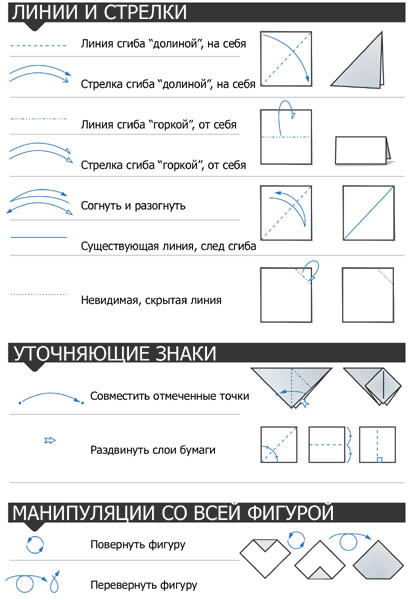 6. Как преподавать оригами.Первые занятие необходимо провести как вводное.. Познакомить детей с историей оригами, показать детям, как сделать простейшие модели оригами.Каждое занятие полезно начинать с несложных упражнений для пальцев, примеры которых можно найти в книге М. С. Рузиней и С. Ю. Афонькина "Страна пальчиковых игр".Устраивайте регулярно игру в "молчанку": складывайте молча перед классом фигурку, воздерживаясь от каких-либо комментариев. Учащиеся должны повторить все ваши действия, воспринимая информацию чисто визуально.Более сложный вариант игры: на доске чертятся схемы складывания фигурок без комментариев. Дети  должны вслед за вами повторить все этапы данного процесса и получить готовое изделие.Перед занятием полезно проводить разминку: педагог четко и медленно говорит, что надо сделать с квадратом (два-три последовательных действия). Дети должны самостоятельно выполнить это задание. Упражнение развивает у детей восприятие информации через аудиальный канал.Чертя на доске схемы складывания, старайтесь использовать цветные мелки. Например, изображайте линию - "долину" всегда жёлтым цветом, а "гору" - красным. Такой приём облегчает восприятие.Демонстрируя процесс складывания фигурки, комментируйте его.Держите в классе наготове небольшой запас квадратов, которые всегда можно выдавать ребятам, забывшим дома свои квадратики.Всегда называйте автора модели, если он известен.Если в конце занятия останется немного времени, можно попросить детей сложить фигурку, с которой они познакомились на занятии, по памяти - закрыв тетрадь и не подглядывая в чертежи.Приучите детей по вашей команде начинать игру "Служба спасения 911". Те ребята, которые справились с заданием, помогают отстающим. Это развивает у детей ощущение, что они сами могут выступать в роли педагога.Время от времени устраивайте в группе конкурс на самое точное и аккуратное складывание.Такая форма преподавания оригами актуальна для новичков, или для работы с детьми с отставанием в умственном, или физическом развитии, а так же с ослабленным слухом и зрением. Полная разработка уроков (с 1 по 33-й) приводится в учебнике по оригами "Весёлые уроки оригами в школе и дома". Авторы учебника С.Ю.Афонькин и Е.Ю. Афонькина - учителя одной из петербургских школ. Они практикуют занятие оригами при работе с детьми в начальных классах вот уже несколько лет. Они являются так же авторами книг «Оригами. Бумажный зоопарк», «Оригами. Волшебный квадрат». За последние 10 лет в нашей стране для развития оригами сделано немало. Эти авторы являются одними из активных пропагандистами искусство оригами.Работа в технике оригами посвящена развитию аспектов мышления, связанных с восприятием и воспроизведением реального пространства. Важнейшими компонентами пространственного мышления являются пространственное воображение, комбинационное и кинетическое (пространственно-временное) мышление и визуализация пространственной информации. Роль пространственной культуры в таком её понимании, в творческой деятельности человека в области науки, техники, искусства очень велика.Проблемы по изучению и освоению пространства в области искусства, науки и техники предполагается решить методами эффективного моделирования, выполняемого на специализированных моделях из бумаги.Как известно, творческая деятельность требует вовлечения всех сторон мышления: рациональной, интуитивной, вербальной, невербальной, пространственно - образной. Как принято считать, многие достижения японцев в немалой степени связаны с их системой эстетического воспитания детей, в которой значительное внимание уделяется развитию пространственно-образных представлений. Однако в нашей системе образования большое внимание уделяется методам, основанной на левосторонней мозговой деятельности. Не этим ли объясняется, что нередко наши ученые, инженеры, архитекторы испытывают трудности, встречаясь с задачами, требующими "пространственного видения" и пытаются их решать плоскостными методами? В какой-то степени компьютеризация сможет помочь преодолению этих трудностей, однако для решения всей "пространственной" проблемы, в целом, её ресурсов явно недостаточно.Поэтому очень важной и актуальной задачей является формирование того, что можно назвать гармонически разносторонним типом мышления. И я полагаю, что оригамная деятельность будет в немалой степени этому способствовать.В настоящее время оригами получило широкое распространение во всём мире. Существует большое число организаций (центров, студий), работающих в этой области. Издаются книги, бюллетени, проводятся конференции, выставки, ведётся обучение. В нашей стране, однако, работа в области оригами носит случайный бессистемный характер, ею занимаются буквально отдельные энтузиасты. Отсутствует серьёзная литература (кроме единичных журнальных статей). Основная масса художников, архитекторов, школьных учителей с оригами практически не знакомы.Основным принципом, заложенным в оригами, в нашей более широкой трактовке, является создание пространственных фигур (в изобразительном искусстве, архитектуре, дизайне и в учебно-рекреационной деятельности) из листовых материалов (бумага, пластик, металл и т.д.) при помощи только трёх технологических операций: складывание, разрезание, изгибание.Соединение (склеивание) листов используется только как вспомогательная, не формообразующая операция.На базе этого метода зарождается новый художественно-конструкционный язык, позволяющий выйти за пределы обычного предметного мира, который строится на ином Принципе интеграции скульптурных элементов.Мир оригами представляет собой совершенно новый, потенциально бесконечно разнообразный континуум пространственных форм. Оригами, как метод, является одним из самых эффективных творческих приёмов создания новых пространственных форм для построения предметного мира будущего и для обогащения мира художественного. Роль оригами в области образования, воспитания и рекреации трудно переоценить, так как она способствует развитию не только определённых ремесленно-технических навыков, но и таких качеств как пространственное воображение, художественно-образное мышление, конструктивно-изобразительное мышление.        7.Воспитательно-образовательные возможности коллективной деятельности детей с ОВЗ на занятиях оригами.Коллективная деятельность на занятиях оригами - ещё одна оборотная сторона медали, которую трудно недооценить..Одна из актуальных задач эстетического воспитания - развитие у детей способности к восприятию прекрасного в себе самом, в другом человеке и в окружающем мире.       Совместная эстетическая деятельность способствует формированию у детей  положительных взаимоотношений со сверстниками, умения сотрудничать, понимать и ценить художественное творчество других. В процессе совместной художественной деятельности на занятиях оригами  дети приобретают и совершенствуют опыт эстетического общения. Чем совершеннее общение на занятии, тем активнее протекает процесс взаимообмена чувственными представлениями, знаниями и умениями, тем богаче становится эмоционально-интеллектуальный опыт каждого участника общения.Коллективная деятельность рассматривается как продуктивное общение, в котором осуществляются следующие функции:Информационная - обмен чувственной и познавательной информацией;Контактная - готовность к приёму и передаче информации;Координационная - согласование действий и организация взаимодействия;Персептивная - восприятие и понимание друг друга;Развивающая - изменение личностных качеств участников деятельностиТаким образом, коллективная деятельность имеет огромное значение в воспитании дошкольников с ОВЗ как средства, активизирующее развитие творческого потенциала, формирующее и совершенствующее навыки совместной работы, развивающее потребность в эстетическом общении и интерес к искусству оригами. Коллективная деятельность как игровой приём способствует активному вовлечению детей в учебно-воспитательный процесс занятия и как метод обобщения знаний умений детей позволяет активизировать процесс их систематизации и закрепления. Результат коллективной деятельности имеет огромное значение в воспитании социально-активной позиции дошкольников.8.Методические рекомендации по организации уроков оригами. показ воспитателем процесса изготовления поделки (работа по схеме, технологической карте - в зависимости от уровня подготовки и сформированных навыков);вербализация дошкольниками некоторых этапов работы (расшифровка
схемы: «Что здесь делаю?»);текстовой план (если поделка состоит из нескольких частей);самостоятельное изготовление детьми изделия по текстовому плану, технологической карте;оформление, отделка игрушки, приклеивание ее на фон или в композицию;анализ работы учащегося (аккуратность, правильность и последовательность выполнения, рациональная организация рабочего времени, соблюдение правил техники безопасности, творчество, оригинальность, эстетика).Должны знать:Что такое оригами;Историю возникновения оригами;Основные приемы работы, способ складывания базового треугольника.Название, назначение, правила пользования ручными инструментами для обработки бумаги, картона, и других материалов.Приемы складывания модулей;Правила техники безопасности;Должны уметь:Подбирать бумагу нужного цвета;Пользоваться чертежными инструментами, ножницами:Выполнять разметку листа бумаги;Пользоваться схемой, технологической и пооперационной картой;Собирать игрушки – «оригамушки»;Анализировать образец, анализировать свою работу;Составлять композицию из готовых поделок.Уметь красиво, выразительно эстетически грамотно оформить игрушку.Дети должны овладеть навыками:Разметки листа бумаги;Складывания базового модуля;Резания
Подведение итогов осуществляется в виде составления альбомов готовых поделок, книжек – раскладушек с фотографиями работ, проведение выставок, участие в конкурсах детского творчества.9. Формы и методы обучения.В процессе занятий используются различные формы занятий:
традиционные, комбинированные и практические занятия; лекции, игры, праздники, конкурсы, соревнования и другие. 
А также различные методы:
Методы, в основе которых лежит способ организации занятия:словесный (устное изложение, беседа, рассказ, лекция и т.д.)наглядный (показ видео и мультимедийных материалов, иллюстраций, наблюдение, показ (выполнение) педагогом, работа по образцу и др.)практический (выполнение работ по инструкционным картам, схемам и др.)
Методы, в основе которых лежит уровень деятельности детей:объяснительно-иллюстративный – дети воспринимают и усваивают готовую информацию репродуктивный – учащиеся воспроизводят полученные знания и освоенные способы деятельности
• частично-поисковый – участие детей в коллективном поиске, решение поставленной задачи совместно с педагогом.исследовательский – самостоятельная творческая работа учащихся
Методы, в основе которых лежит форма организации деятельности учащихся на занятиях: фронтальный – одновременная работа со всеми учащимисяиндивидуально-фронтальный – чередование индивидуальных и фронтальных форм работыгрупповой – организация работы в группах. индивидуальный – индивидуальное выполнение заданий, решение проблем.и другие.Прежде чем перейти к практическим рекомендациям на примерах конкретных тем и материалов, хотелось бы несколько слов сказать об общих методах и приёмах активизации творческой деятельности детей в области изобразительного и прикладного искусства.Коллективное изобразительное и прикладное творчество, как и индивидуальное, невозможно не только без определённого объёма знаний и умений, но и без подготовки дошкольников к активному художественно-образному мышлению и творческому созиданию. Поэтому на занятиях оригами коллективное творчество неразрывно связано с эстетическим восприятием действительности и художественным восприятием произведений изобразительного и прикладного искусства в сочетании с музыкой и художественным словом (литературой). Для активизации творческого потенциала детей рекомендуется использовать приёмы игры и педагогической драматизации. (Приложение 1).Урок №1 (Приложение 2.)Тема урока:  «Коробочка- настроение»Материал: Квадратный лист бумаги 15х 15см; и лист бумаги 14,5х14,5см.Оригами квадратная коробочка - это очень эффектная и относительно несложная фигура. На примере оригами квадратной коробочки дети узнают, как из обычного плоского листа бумаги получается объемная трехмерная модель. В качестве практического применения, можно сделать коробочку оригами не из простой, а из подарочной бумаги, в этом случае может получиться вполне оригинальная упаковка для подарка.Урок №2. (Приложение 3).Тема урока: «Волшебный кубик»Материалы: цветная бумага для оригами, 6 листов 15х15 см., 3 цвета.Мы с вами постепенно начинаем продвигаться и переходим к обучению модульного оригами. В этом случае начинать надо с самого простого. Собирать куб оригами достаточно увлекательное занятие, потому что они, словно маленькие загадки. Я никогда до конца не уверен, что если все части соединить получится цельная фигура, но чудесным образом всё получается.Один совет: когда начнете собирать куб оригами, делайте как можно точнее складки и сгибы, чтобы всё получилось красиво и ровно, иначе при окончательном соединении эти погрешности будут накладываться друг на друга и куб будет не устойчив.Урок №3 (Приложение 4).Тема урока: «Журавлик счастья»Материалы: белая бумага для оригами 15х15 см.Учитель рассказывает о двух наиболее древних японских книгах, посвященных оригами, в которых рассказывается о том, как складывать из бумаги фигурку журавлика (Цуру). Птица, с длинной шеей в Китае и Японии считалась символом удачи и долгой жизни. Японцы на протяжении минимум двух веков с любовью складывали журавликов.Вторая мировая война придала древней фигурке ещё" одно значение - символ мира. Многие вероятно помнят историю Садако Сасаки - девочки, молившейся о мире на земле после бомбардировки Хиросимы. В больнице Садако складывала журавликов. По легенде для исполнения желания надо было свернуть тысячу фигурок. Она успела сделать 644... Но память о ней жива. Дети и взрослые разных стран мира до сих пор присылают к подножию её памятника всё новые и новые фигурки.Смысл древней- легенды состоит в том, чтобы подарить тысячи фигурок окружающим, разделить с ними радость творчества и получить в ответ тысячу улыбок. Быть может мир от этого станет чуть добрее...Преподаватель знакомит учеников с базовой формой - птица и на её основе складывает журавлика. Ученики последовательно повторяют за ним каждую операцию и выполняют каждый своего журавлика.Урок № 4  (Приложение 5).Тема урока: «Ажурная Елочка»Материалы:  10 квадратиков из зеленой цветной бумаги 8х8 см. Снег, тихо падающий за окном, запах свечей, елки и мандаринов... Половина прелести новогоднего праздника - в предвкушении и ожидании, в приготовлениях к нему, не так ли? Канун его наполнен таинственным шуршанием оберток от подарков, преображением обыденных вещей. Да что там говорить, в это волшебное время мы сами становимся чудотворцами! Неотъемлемой частью Новогодних праздников, конечно же, является елка.Урок №5  (Приложение 6).Тема урока: «Кусудама - Колокольчик»Материалы: 10 квадратиков из цветной бумаги 8х8 см, ножницы, клей, карандаш для разметки, тряпочка для притирания, шаблоны.Кусудама «Кролокольчики» — этот вариант декоративного шара собирается из шестидесяти модулей. Однако изготовление каждого из них не представляет собой сложной задачи. В результате внутри получившегося «фунтика» получается лишь одно ребро. Все модули для сборки должны быть одинаковыми. В процессе сборки они группируются по 5 штук. Окраска таких соцветий может быть разной.Заключение:Занятия оригами:повышают активность правого полушария мозга и уравновешивают работу обоих полушарий;повышают уровень интеллекта в целом;активизируют творческое мышление; повышают и стабилизируют на высоком уровне психоэмоциональное состояние; - снижают тревожность и помогают легче адаптироваться к тяжелым ситуациям;улучшают двигательную активность рук, развивают моторику пальцев;улучшают память и глазомер.      Эти наблюдения одинаково ценны как для работы со здоровыми детьми, так и с детьми с ОВЗ, когда мобилизация психологического состояния является очень важным условием  выздоровления.
Способность манипулировать руками в эволюции человечества послужила одной из отправных точек в развитии интеллектуальных способностей. Проекция кистей рук широко представлена в двигательной и сенсорной зонах коры головного мозга, и намного больше, например, проекции спины или ног (а площадь проекций пропорциональна сложности управления соответствующими мышцами). Известно также, что правая половина нашего тела управляется левым полушарием головного мозга, а левая половина – правым полушарием.
Оригами – это вид деятельности, в котором задействованы одновременно обе руки. В этом плане оригами представляется очень выигрышным занятием, способствующим повышению активности и левого, и правого полушария мозга. Таким образом активная работа рук, наряду с работой интеллекта создает очень интересные условия для развития психических особенностей человека. Пластичность детского мозга и минимальное доминирование одного полушария над другим в детстве является очень благоприятной почвой для развития обеих половин мозга и для выработки стратегии взаимодействия полушарий.
Считается, что занятия оригами помогут ребенку развиться, более полно используя ресурсы своей психики. Исходя из этого, что в работе с бумагой активно участвуют обе руки, можно предположить, что оба полушария будут более активны, чем при работе одной рукой, и что такая деятельность будет способствовать раскрытию возможностей правого и левого полушария, гибкому взаимодействию полушарий в работе целого мозга, и, следовательно, повышению психических способностей это можно наблюдать проведя диагностику.(Придожение 7).Чтобы это взаимодействие было плодотворным, необходимо сформировать положительные отношения между всеми участниками процесса, дать установку на взаимоотношения. В этом плане хорошие результаты дает использование в группе занятий по оригами. На занятиях повышается и стабилизируется на высоком уровне психоэмоциональное состояние, снижается тревожность, что позволяет легче адаптироваться к психотравмирующим ситуациям.


Литература:
1. Афонькин С.Ю., Афонькина Е.Ю. Уроки оригами в школе и дома. Экспериментальный учебник для начальной школы. - М.: Аким,1995.-208с.
2.Богатеев З.А. «Чудесные поделки из бумаги. Книга для воспитателей детских садов и родителей» М. Просвещение, 1992 стр. 208
3.Журнал «Оригами» АО «Молодая гвардия» сентябрь-октябрь 1997 г.
4.Коротеев И.А. «Оригами для малышей». М. Просвещение АО «Учебная литература», 1996 стр.95
5.. Литвинов М.М. Оригами. Чему учить? // Оригами и педагогика. - М.: Аким, 1996. - С. 64 - 73.
6.. Опаричева С.В. Оригами как образовательный процесс // Вестник образования и развития науки (РАЕН). - 2001. - Т. 5. - № 2. - С. 110-120.
 7.. Опаричева С.В. Система образовательных программ в области оригами. - М.: ЦЭВДиЮ, 1997. - 18 с.
8. Оригами в учебном процессе. Тезисы докладов Первой Сибирской конференции (Омск, 3-5 ноября 1997 г.). - Омск: ОмГУ, 1997. - 64 с.; Оригами в учебном процессе. Тезисы докладов Второй Сибирской конференции (Омск, 3-5 ноября 1998 г.). - Омск: ОмГУ, 1998. - 48 с.
 9. Оригами в учебном процессе. Тезисы Пятой Сибирской конференци25-27 марта 2002 г.). - Омск: ОмГУ, 2002. - 36 с.; Оригами в учебном процессе. Тезисы Шестой Сибирской конференции (Омск, 24-26 марта 2003 г.). - Омск: ОмГУ, 2003. - 76 с. 
10.Оригами, журнал,№№5(9),6(10),1997 г.
11. Оригами и педагогика. Материалы Первой Всероссийской конференции преподавателей оригами (Санкт-Петербург. 23-24 марта 1996 г.) / Ред. С.Ю. Афонькин. - М.: Аким, 1996. - 160 с.
 12. Осадчук Л.О. Образ жизни оригами: оригами в педагогике и арт-терапии. Простір арт-терапії: разом з вами,Вип.2 Арт-терапевтична асоціація, Київ,2006, с.54-60.
13.Соколова С. .Сказка оригами: Игрушки из бумаги.- М.: Изд-во Эскимо; СПб.: Валерии СПД, 2004.-240с., ил.(Серия:Академия «Умелые руки».)
14.Тарабарина Т.И. «Оригами и развитие ребенка». Ярославль, ООО «Академия развития» 1997 стр. 224
 15.Афонькин С.Ю., Афонькина ЕЮ. "Весёлые уроки оригами в школе и дома" Учебник-СПб.; Издательский дом "Литера", 2001.-208 с: ил.  16.Рнк Бич "Оригами, Большая иллюстрированная энциклопедия"/ Пер. с англ –М Изд-воЭКСМО, 2003.-256 с. ил.  17.Афонькин СЮ, Афонькина Е.Ю. "Оригами; Волшебный квадрат".-СПб.:Издательский дом "Литера", 2002.-192 с: ил.  18.Афонькин С.Ю., Афонькина Е.Ю. "Оригами Бумажный зоопарк""-СПб.; Издательский дом "Литера", 2002.-192 с: ил.  19.Колякина В.И. "Методика организации уроков коллективного творчества: Планы и сценарии уроков изобразительного искусства" М.: Гуманит. Изд. Центр ВЛАДОС, 2002.-176 с, 16 с. Ил.: ил-(Б-ка учителя изобразительной деятельности).  20. "Оригами и педагогика. Материалы первой Всероссийской конференции преподавателей оригами" (С-Петербург, 23-24 апреля, 1996 г.) под ред. С.Афонькина- М.,"Акнм", 1996.-160 с. илПриложение 1.
 Занятие по оригами
Тема: «Необитаемый остров».
Цель:
-социальная адаптация учащихся.
Задачи:
1. КОРРЕКЦИОННЫЕ:
-коррекция личностных качеств учащихся.
2. ОБУЧАЮЩИЕ:
- формирование умения следовать устным инструкциям, читать схемы;
- закрепить умение и навыки, полученные на занятиях с воспитателем по данной теме.
3. ВОСПИТАТЕЛЬНЫЕ:
- воспитание интереса к искусству оригами; 
- расширение коммуникативных способностей детей; 
- формирование культуры труда и совершенствование трудовых навыков;
- воспитание эмоциональной отзывчивости на явления окружающей действительности.
4. РАЗВИВАЮЩИЕ:
- развитие внимания, памяти, логического и абстрактного мышления, пространственного воображения; 
- развитие мелкой моторики рук и глазомера; 
- развитие художественного вкуса, творческих способностей и фантазии детей. 
Материалы и оборудование:
1.цветная бумага, клей;
2.волшебный мешочек с геометрическими фигурами(круг, квадрат, треугольник);
3. схемы построения базовых форм («круг», «треугольник», «воздушный змей»). 
Предварительная работа:
1. Занятия по оригами.
Структура мероприятия:
1. Орг. момент.
2. Ведение в тему. Постановка цели. 
3. Основная часть.
4. Подведение итогов. 
Приложение 2.«КОРОБОЧКА- НАСТРОЕНИЕ»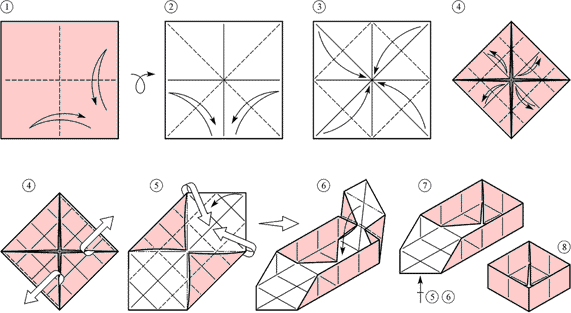 Приложение 3.«КУБИК- НАСТРОЕНИЕ»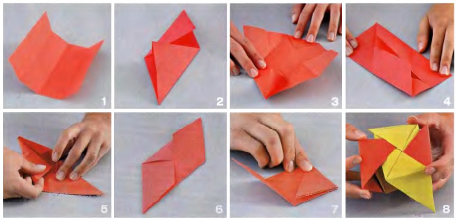 Приложение 4.«ЖУРАВЛИК СЧАСТЬЯ»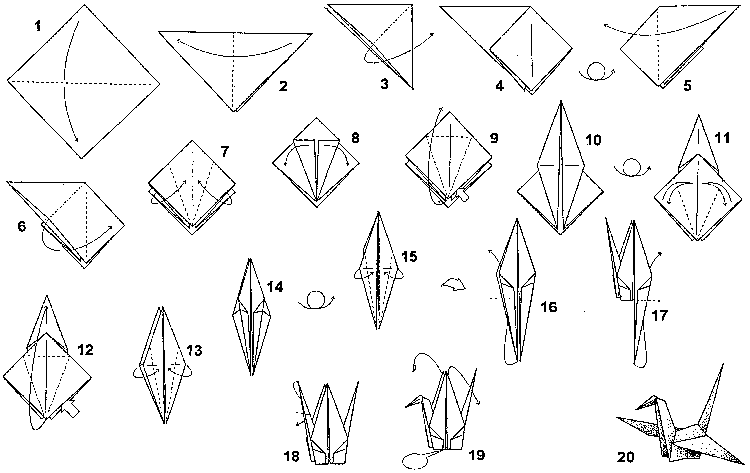 Приложение 5.«АЖУРНАЯ ЕЛОЧКА»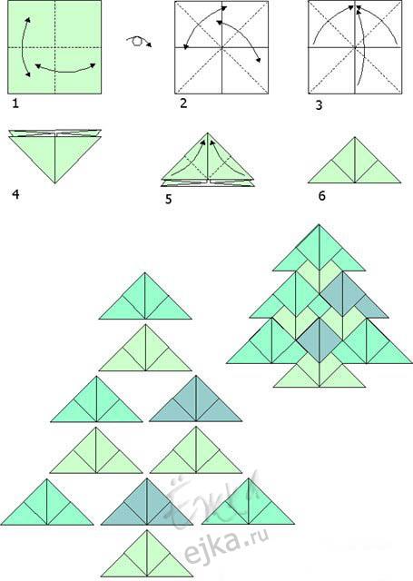 Приложение 6.«КУСУДАМА КОЛОКОЛЬЧИК»»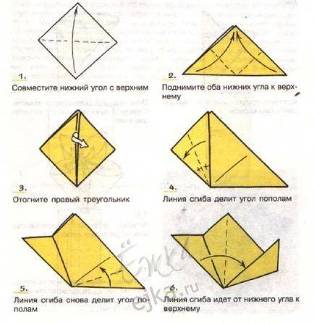 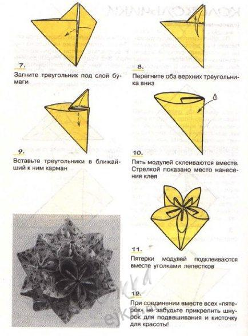 Приложение 7.Диагностика (оригами).ЭтапыДеятельность воспитателя.Деятельность уч-ся.Методы и приемы. Наглядный материал.
I. Орг. момент.Здравствуйте ребята!

Сегодня на занятии мы отправимся в путешествие. А куда – вы сейчас попробуете отгадатьУчащиеся встают. Взаимное приветствие.II. Введение в тему. Постановка цели.Посмотрите на свои парты и на доску. Что вы видите? 


Правильно – это наши работы, они вам помогут отгадать мои загадки. А вот теперь-внимание, загадки!


Шар воздушный золотой

Над рекой остановился,

Покачался над водой,

А потом за лесом скрылся.

(Солнце) 

Вьется веревка,

На конце-головка.

(Змея)

Меня пьют, меня льют.
Всем нужна я,
Кто я такая?

(вода)

Шириною широко,
Глубиною глубоко,
День и ночь
О берег бьётся.

(море)


Часть суши, со всех сторон окруженная водой.

(остров)


Молодцы! Правильно! Вот мы и отправимся сейчас на наш остров в гости к змейке. 
Физкультминутка.


А теперь разомнем наши пальчики.

Приготовились.

Мальчик-пальчик где ты был?

С братцами по морю плыл

И до острова доплыл,

Змейка на песке лежала,

Жарко-жарко змейке стало.


А как же мы можем ей помочь?

Я загадаю вам еще одну загадку, попробуйте отгадать.


На каком дереве растут бананы? (пальма)


Молодцы! Правильно. Вот мы с вами сегодня и будем делать пальмуОтветы детей (ребята сначала должны найти ответ на картинке, а потом ответить вслух по просьбе педагога).


Повторяют движения за воспитателем.

Повторяют движения и слова.


Ответы детей.На доске и на партах раннее сделанные работы (рис. 1).


Смена картинки на доске (рис. 2).III.Основная часть.Посмотрите какой-то мешочек. А что же в нем? Давайте проверим.


Молодцы! Вы угадали все фигуры, это - круг, квадрат, треугольник. А теперь давайте вспомним, из какой геометрической фигуры мы

делаем с вами все наши поделки. 


Правильно.

Ребята, посмотрите на эти схемы и ответьте какие базовые формы мы делаем по данным схемам?


Молодцы! А теперь выберите ту базовую форму, из которой мы с вами делали змейку.

Правильно. И пальму мы будем делать из базовой формы «воздушный змей».

Сейчас я вам раздам квадраты: три коричневых, из них вы будете делать ствол, и четыре зеленых для листьев.

Приступайте к работеДети по очереди подходят и, доставая из мешочка фигуру, определяют на ощупь, что же это за фигура. Расставляют по формам.


Наши поделки мы делаем из квадрата.


Ответы детей (по этой схеме мы делаем базовую форму «круг»

( «треугольник», «воздушный змей»)).


Змейку мы делали из базовой формы «воздушный змей».


Делают пальмуВолшебный мешочек с геометрическими фигурами (круг, квадрат, треугольник)


Схемы построения базовых форм «круг», «воздушный змей»,

«треугольник» (рис. 3, рис. 4, рис.5).

На доске остается только схема для построения базовой формы «воздушный змей» (рис. 4).IV.Подведе-

ние итоговРазмещаем наши пальмы на доске. Внимательно рассматриваем. Обсуждаем готовые работы. Повторяем, из какой геометрической фигуры, и какую базовую форму мы использовали, чтобы сделать наши пальмы.Ф.И.ребенкаБазовые формыБазовые формыПростые фигурыПростые фигурыСложные фигурыСложные фигурыСамостоя-тельно придумы-вает фигурыФ.И.ребенкаКопирует движенияДелает то, что говорит воспита-тельКопирует движенияДелает то, что говорит воспитательКопирует движенияДелает то, что говорит воспита-тельСамостоя-тельно придумы-вает фигуры